Государственное общеобразовательное учреждение 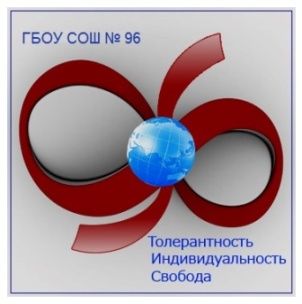 средняя общеобразовательная школа № 96 Калининского района Санкт-ПетербургаПубличный докладдиректора ГБОУ СОШ № 96 за 2019-2020 учебный год .Содержание 1. Общая характеристика учрежденияСтатус по Уставу:Государственное бюджетное образовательное учреждение средняя общеобразовательная школа № 96 Калининского района Санкт-ПетербургаАдрес: Санкт-Петербург, ул. Черкасова д. 15Телефон/факс: 531 – 36 – 16Сайт: http://school96.spb.ruЭлектронный адрес: school96.spb@yandex.ru Учредители:Субъект Российской Федерации Санкт-Петербурга в лице Комитета по образованиюАдминистрации Санкт-Петербурга (Учредитель 1), место нахождения: 190000 Санкт-Петербург, переулок Антоненко, дом 8.Администрация Калининского района, в лице Отдела образования Калининскогорайона (Учредитель 2), место нахождения: 195009 Арсенальная набережная дом13/1.Лицензия на образовательную деятельность: № 0505 78Л01№ 0000518 от 15.03.2013. Срок действия: бессрочноСвидетельство о государственной аккредитации: № 1141, 78АО1 № 0000478. Срок действия: 09.10.2015 – 15.03.2025Характеристика контингента учащихся:В 2019 – 2020 учебном году в школе обучалось 686 учащихся, было открыто 25  классов.. Количественно,  контингент характеризуется стабильным ростом числа учащихся школы за последние 6 лет. Средняя наполняемость классов – 26 человекВо второй половине дня в школе работало 9 групп продленного дня для учащихся 1-5 классов, а также кружки и секции системы дополнительного образования. С 1 января 2019 года в школе работает школьный спортивный клуб «Молния kids» (секции каратэ, шашки, ЛФК, ритмика).В рамках третьего урока физической культуры учащиеся 3 и 4 классов посещали бассейн на базе 619 школы.Органы государственно-общественного управления школы:Коллегиальными органами управления Образовательным учреждением являются: Общее собрание работников Образовательного учреждения, Педагогический совет Образовательного учреждения,  Совет Образовательного учреждения. Так же – общешкольный родительский комитет и родительские комитеты классов.Администрация школы:2. Особенности образовательного процессаСведения о реализуемых образовательных программахВ школе реализовывались следующие  общеобразовательные программы: начального общего образования (1-4 классы, ФГОС НОО), основного общего образования (5-9 классы, ФГОС ООО), среднего общего образования (10-11 классы). Английский язык изучается со 2 класса, информатика с 7 класса.Школа реализовывала дополнительные образовательные общеразвивающие программы за счет средств физических лиц.Дополнительные образовательные программы, реализуемые за счет средств физических лиц в ГБОУ СОШ № 96 в 2019-2020 уч годуВ школе работали: служба психолого-медико-социального сопровождения, в которую входят социальный педагог, психолог и логопед; служба здоровья; служба медиации.3. Условия осуществления образовательного процессаРежим работы школы в 2019-2020 уч годуУчебные занятия в 2019-2020 учебном году начинались 1 сентября 2019 года и заканчивались 25 мая 2020 года.В 4 четверти образовательные программы реализовывались с применением электронного обучения и дистанционных образовательных технологий в режиме самоизоляции.Школа работала по пятидневной учебной неделе:понедельник - пятница с 8:00 до 19:00Продолжительность уроковВ 1 классах – уроки по 35 минут (в первом полугодии)
Во 2 – 11 классах – уроки по 45 минутВо второй половине дня обучающиеся 1-9 классов посещали занятия внеурочной деятельности, секции ШСК. Работало 9 групп продленного дня (ГПД)3.1. Организация учебного процесса в 4 четверти 2019-2020 уч года с применением электронного обучения и дистанционных образовательных технологийНа основании Постановления правительства Санкт-Петербурга от 13 марта 2020 года № 121 "О мерах по противодействию распространению в Санкт-Петербурге новой коронавирусной инфекции (COVID-19)", Постановления Правительства Санкт-Петербурга № 182 от 03.04.2020 в 4 четверти 2019 – 2020 уч года образовательные программы реализовывались с применением электронного обучения и дистанционных образовательных технологий. Учащиеся не посещали школу. При обучении школой использовались образовательные платформы: Российская электронная школа - https://resh.edu.ru/Городской портал ДО- https://do2.rcokoit.ru/Медиатека издательства «Просвещение» - https://media.prosv.ru/Якласс - http://infosectordo.tilda.ws/about_yaclassУчи.ру- http://infosectordo.tilda.ws/about_uchiРешу ОГЭ/ЕГЭ - https://oge.sdamgia.ru// https://ege.sdamgia.ru/Платформа Zoom для проведения он-лайн занятий, конференций - https://skyteach.ru/2019/01/14/zoom-platforma-dlya-provedeniya-onlajn-zanyatij/Правительством СПб школе для малообеспеченных семей было выделено в пользование 10 планшетов.Задания для всех классов на период обучения с использованием дистанционных образовательных технологий, электронного обучения выкладывались на сайте школы, была налажена обратная связь, как с учителями, так и с классными руководителями учащихся и их родителей через мессенджеры.Материально - техническое обеспечение образовательного процессаШкола располагается в трехэтажном здании постройки 1970 года. Общая площадь помещений, в которых осуществляется образовательная деятельность, в расчете на одного учащегося - 10,5 кв. м.Для реализации программ начального общего образования, основного общего и среднего общего образования оборудованы все предметные кабинеты. Имеется компьютерное оборудование с выходом в сеть Интернет, а также множительная техника для обеспечения учащихся учебно-дидактическими материалами. Все компьютеры объединены в единую локальную  информационную сеть.Технические средства обучения для организации учебного процесса  (IT – инфраструктура) Количество компьютеров в расчете на одного учащегося – 0,02Количество компьютеров в расчете на одного учителя – 1Кабинеты химии и физики обеспечены всем необходимым лабораторным оборудованием. В наличии комплект оборудования для обеспечения проведения ОГЭ по физике.4. Кадровый составВ 2019 – 2020 учебном году в школе работало 52 педагогаИз них:1 кандидат педагогических наук 3 педагога награждены знаком «Почетный работник общего образования» 2 – знаком «За гуманизацию школы Санкт-Петербурга» 1 – медалью «К 300-летию Санкт-Петербурга» 1 педагог – победитель приоритетного национального проекта «Образование» 4 педагога награждены Грамотой Министерства образования РФ 1 – победитель городского конкурса «Лучший классный руководитель СПб» 14 педагогов – Высшей категории 24 педагога – Первой категории Средний возраст педагогов школы– 46 лет.5. Результаты деятельности учреждения, качество образования5.1. Качество знаний, результаты обученностиНачальное общее образование (2-4 классы). Итоги учебной работы за 2019-2020 учебный год представлены на диаграммеСравнение итогов учебной работы во 2-4 классахза 2015-2016, 2016-2017, 2017-2018, 2018-2019, 2019-2020  учебные года.Результаты обучения по предметам за 2019-2020 учебный год 2 – 4 классыСводные результаты учебной деятельности учащихся 5-11 классов, рассчитанные по методике АИСУ «Параграфа» на  конец 2019-2020 учебного 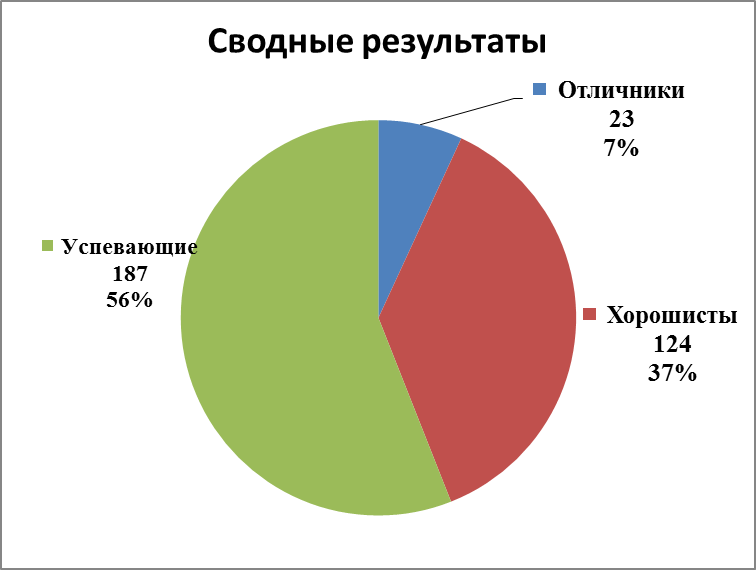 Основное общее образование (5-9 классы)Успеваемость 5-9 классов по итогам 2019-2020 уч годаСтепень обученности 5-9 классов. Динамика.Среднее общее образование (10,11 классы)С золотой медалью "За особые успехи в учении» школу закончила Кунько Ирина. Так же Ирина награждена нагрудным знаком «За особые успехи в обучении», как призер регионального этапа Всероссийской олимпиады школьников по экологии.Успеваемость в средней школе (10,11 классы)Степень обученности 10,11 классы Индивидуальный итоговый проект 9 классыВ 9 классах в 2019-2020 уч году реализовывалась основная образовательная программа основного общего образования ФГОС. По ФГОС каждый учащийся 9 классы должен выполнить итоговый индивидуальный проект (ИИП).  ИИП является основной процедурой итоговой оценки достижения метапредметных результатов образования в соответствии с требованиями Федерального государственного образовательного стандарта основного общего образования (далее ФГОС ООО). Все учащиеся 9 классы выполнили ИИП и защитили его в январе 2020 года. Список тем ИИП в приложении № 1Итоги Государственной итоговой аттестации выпускников за  2019 - 2020 учебный год.ГИА осуществлялась в соответствии с Постановлением Правительства Российской Федерации от 10 июня 2020 г. N 842 "Об особенностях проведения государственной итоговой аттестации по образовательным программам основного общего и среднего общего образования и вступительных испытаний при приеме на обучение по программам бакалавриата и программам специалитета в 2020 году"Основная школа, 9 классы в 2019-2020 уч году не сдавали ОГЭ. Аттестаты были выданы по итогам годовых оценок (Приказ Министерства просвещения РФ от 11 июня 2020 г. № 295 “Об особенностях заполнения и выдачи аттестатов об основном общем и среднем общем образовании в 2020 году”)Средняя школа, 11 классы ЕГЭ.В 2019-20 учебном году ГИА-11 в связи с риском распространения новой короновирусной инфекции (COVID 2019) выпускникам 11 класса были выданы аттестаты о среднем общем образовании без учета сданных ЕГЭ.ЕГЭ сдавали те учащиеся, которые поступали в 2020 году в ВУЗы СПб. Из 27 выпускников 11 а класса ЕГЭ по русскому языку сдавали 23учащихся, по математике (профильной) – 14 учащихся. Так же сдавали географию -1 чел; информатику – 2 чел; физику – 5 чел; химию – 2 чел; историю – 5 чел; обществознание – 12 чел; биологию – 3 чел; английский яз – 1 чел.Не сдавали ЕГЭ – 4 человека.Результаты ЕГЭ, 11 классВысокие результаты ЕГЭ показали:Ирина Кунько – русский яз – 91 балл,  математика – 88 баллов, физика - 91 балл. Вероника Кабанова - русский яз – 91 балл, обществознание - 90 баллов Кондакова Генриетта – русский язык -  94 балла Насонов Даниил – русский язык - 91 балл.Средние баллы по итогам ЕГЭ за последние 9 лет представлены в таблице5.4.. Результаты внешней экспертизы: в 2019 -2020 уч году.В связи с пандемией ВПР (всероссийские проверочные работы) не проводились, а были перенесены на осень 2020. (Приказ Росорбнадзора № 567 от 6 мая 2020 года "О внесении изменений в приказ Федеральной службы по надзору в сфере образования и науки от 27 декабря 2019 года № 1746 "О проведении Федеральной службой по надзору в сфере образования и науки мониторинга качества подготовки обучающихся образовательных организаций в форме всероссийских проверочных работ в 2020 году").5.5. Результаты участия учащихся в олимпиадах, конференциях и конкурсах.В сентябре 2019 стартовал школьный этап Всероссийской олимпиады школьников по предметам. В школьном этапе по математике и русскому языку участвовали все учащиеся 4-11 классов, остальные предметы учащиеся выбирали сами, исходя из своих желаний. Таким образом, можно сказать, что процент участников школьного этапа  ВОШ 100%. Победители школьного этапа участвовали в районном этапе ВОШ.Результаты школьного этапа  всероссийской олимпиады школьников в 2019-2020 учебном годуВ 2019-2020 учебном году количество учащихся участников олимпиад, конференций и конкурсов различных уровней (выше школьного) составило 954 человека,  574 учащихся школы стали победителями и призерами олимпиад и конкурсов: Призер региональной олимпиады – 1 челПризер городской олимпиады – 1 челПобедители районной олимпиады – 1 челПризеры районной олимпиады – 2 челПобедители и призеры международных конкурсов – 122 челПобедители и призеры всероссийских конкурсов – 277 челПобедители и призеры региональных, городских конференций и конкурсов – 48 челПобедители и призеры районных конференций и конкурсов – 127 челПолная информация   об  участии  и победах учащихся школы в олимпиадах, конференциях,  конкурсах в 2019 - 2020 уч году представлена в Приложении № 26. Социальная активности и внешние связи учрежденияШкола участвовала в международных проектах: 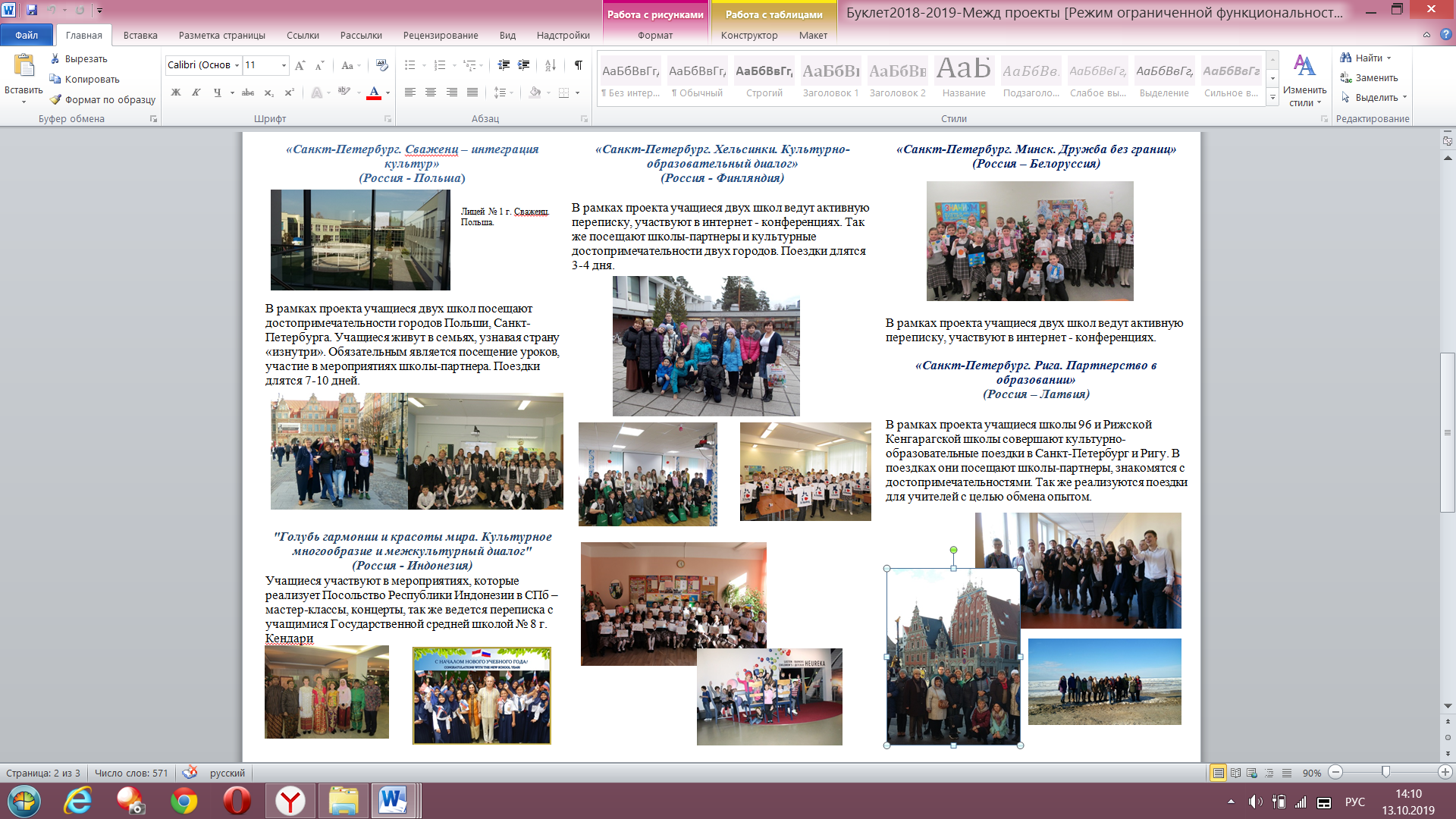 В рамках сотрудничества с НПО «Импульс»  10-11 классы посетили музей научно-производственного объединения, для них так же состоялись профориентационные беседы.7. Воспитательная работаОбразовательный процесс неразрывно связан с воспитательным. Мы стараемся сделать школьную жизнь учащихся яркой, познавательной и интересной.Воспитательная работа в 2019-2020 уч году строилась в соответствии с программой по созданию условий для воспитания школьников  ГБОУ СОШ № 96 Калининского района Санкт-Петербурга на 2016 – 2020 гг.  и ее целью:  создание благоприятных условий для гармоничного духовного развития личности каждого ученика, стимулирование его творческой активности и самореализации в различных видах урочной и внеурочной деятельности и привитие основополагающих принципов нравственности через освоение духовных и культурных традиций многонационального народа Российской Федерации.    В рамках Программы реализовывались следующие проекты: 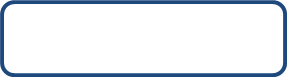 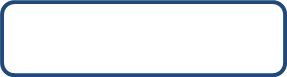 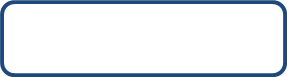 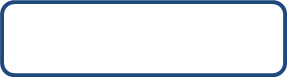 2019-2020 учебный год прошел под эгидой 75-летия Победы в Великой отечественной войне 1941-1945 г.г. 2020 год был объявлен Годом памяти и славы. В рамках празднования этой знаменательной даты в школе реализовывался проект «Семейные хроники войны». Более 50 % учащихся и родителей приняли участие в проекте, рассказав о своих родных и близких – участниках войны. Учащиеся школы так же приняли участие в районных, городских, всероссийских конкурсах, посвященных Победе. Гузеева Владислава 4 в класс победила в Городском межведомственном детско-юношеском творческом конкурсе «Героям Отечества – Слава!»; Агеева Виктория 9 а – победитель городского конкурса эссе «Расскажи, чтобы помнили»; учащиеся школы стали победителями и призерами конкурса «Герои былых времен», который проводил муниципальный совет № 21.В 2019-2020 уч году учащиеся школы продолжали сдавать нормы ГТО. Так же в школе активно работало ученическое самоуправление. Ученическое самоуправление в школе представлено детским ученическим советом самоуправления «Школьная страна «Гардарика». В структуру власти Школьной страны входят: Президент, Школьный дума, состоящая из старост (представители от каждого класса); школьные Министерства (Министерство образования, Министерство культуры и досуга, Министерство внутренних дел, Министерство спорта и здравоохранения, Министерство связи и массовых коммуникаций). Школа принимала активное участие  в РДШ (Российское движение школьников). Учащиеся школы приняли активное участие в акциях социального характера: акции «Крышечки ДоброТЫ» благотворительно фонда "Солнце"; 4 экологическом марафоне по сбору макулатуры экологического движения "Круг Жизни"; уборке Пискаревского мемориала, «Волонтеры Победы» и др.В течение 2019-2020 уч года в школе прошло большое количество праздников и мероприятий по всем направлениям ВР.  Праздники Последнего звонка состоялись в 2019-2020 уч году дистанционно на платформе Zoom.8. Финансово-экономическая деятельностьПо результатам финансово-хозяйственной деятельности за 2019-2020 уч год, для улучшения учебно-воспитательного процесса было приобретено:Своими силами выполнен ремонт рекреаций 1 этажа..Доходы учреждения:Платные услуги  Из них на заработную плату и начисления на выплаты по оплате труда (страховые взносы)   (70%);На развитие материально – технической базы (30%) – мебель, оборудование, канцтовары, учебники.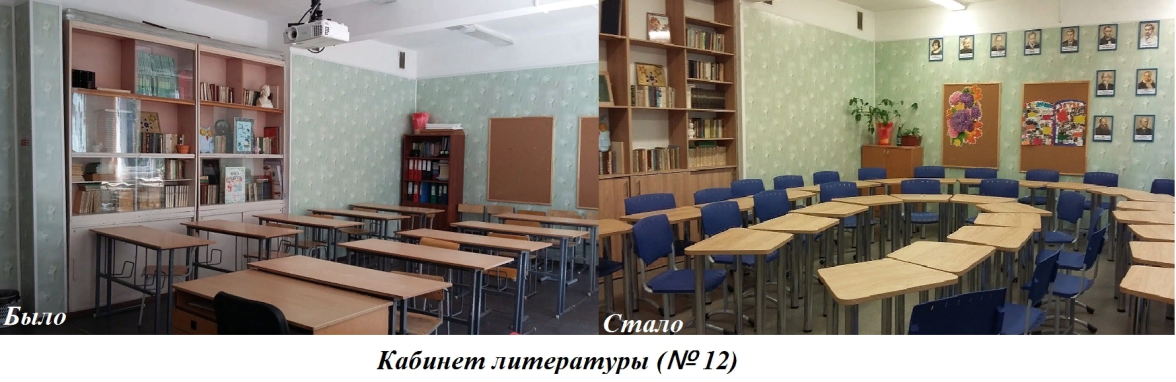 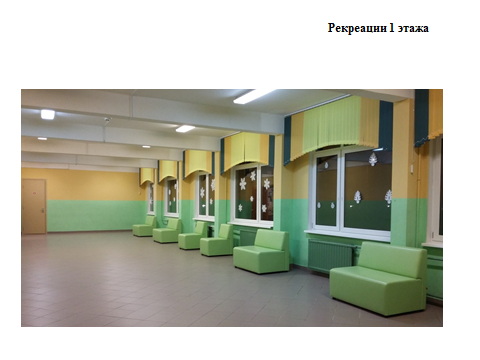 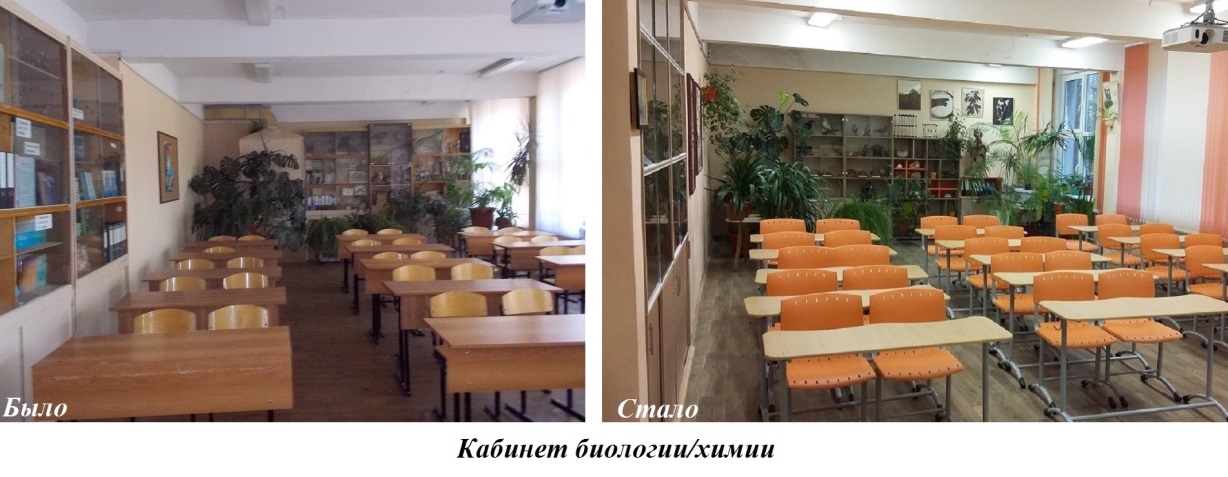 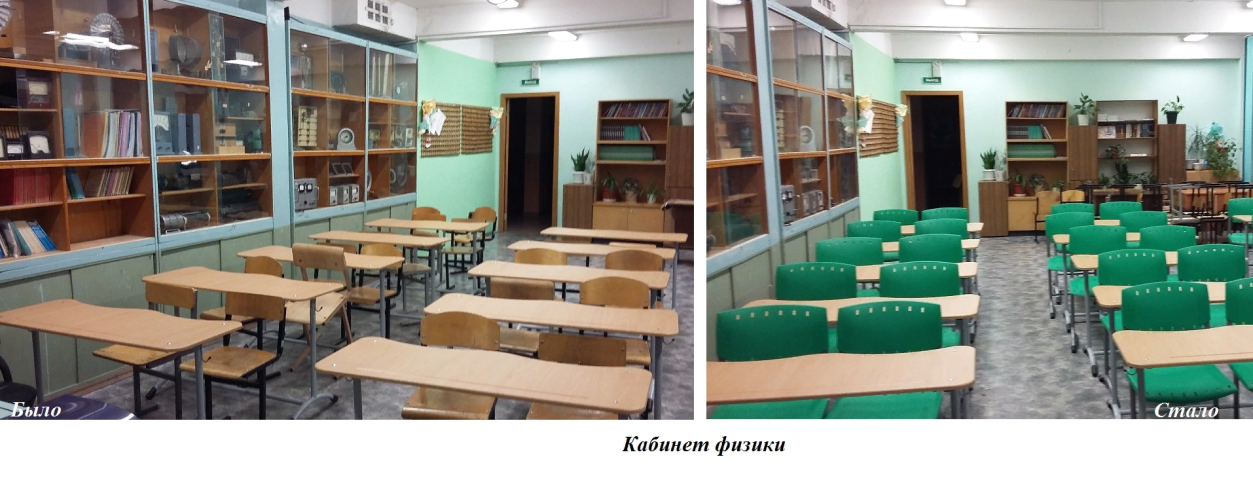 Стратегические задачи ОУ на 2020-2021 годПовышение качества образовательного процесса через создание условий для повышения мотивации к обучению и развития способностей каждого ребенка:Создание благоприятной образовательной среды, обеспечивающей здоровьесберегающий  характер образовательного процесса и безопасность учащихся и педагоговРазвитие социального партнерства и внешних связей школыСовершенствование материально-технической базы школыСоздание условий для более широкого вовлечения учащихся в проектную и исследовательскую деятельность, конкурсное движениеРазвитие кадрового потенциала и  корпоративной  культуры педагогического коллективаВведение ФГОС основного общего образования в 10-х классах;Развитие внутренней системы оценки качества образования с элементами независимой системы оценки;Более широкое внедрение инновационных технологий в образовательный процесс;Развитие инфраструктуры социализации и досуга обучающихся;Повышение исполнительской дисциплины сотрудников ОУ;Соблюдение законодательства в сфере образования;Повышение удовлетворенности потребителей образовательными услугами школыОбеспечение готовности работы школы в условиях режима самоизоляции с использованием электронного обучения и дистанционных образовательных технологийПриложение № 1Темы итоговых индивидуальных проектов, как формы итоговой аттестации обучающихся 9 класса на уровне освоения ООП ООО в 2019-2020 учебном году:Приложение № 2Результаты участия учащихся ГБОУ СОШ № 96 в олимпиадах, конкурсах, конференциях, соревнованиях в 2019 – 2020 уч. году Информация   о проведении  школьных научно-практических конференций в ГБОУ № 96Победители и призеры районного тура Всероссийской олимпиады школьников Участники, призеры, победители  конкурсов, конференций, соревнования  в 2019-2020 учебном году №Название разделаСтраницы1Общая характеристика учреждения1-32Особенности образовательного процесса33Условия осуществления образовательного процесса3-53.1.Организация учебного процесса в 4 четверти 2019-2020 уч года с применением электронного обучения и дистанционных образовательных технологий44Кадровый состав 55Результаты деятельности учреждения, качество образования5.1. Качество знаний, результаты обученности5.2. Индивидуальный итоговый проект 9 классы5.3  Итоги Государственной итоговой аттестации выпускников за 2019 – 2020 учебный год.5.4. Результаты внешней экспертизы 5.5. Результаты участия учащихся в олимпиадах, конференциях и конкурсах.6-96-888-999-106Социальная активности и внешние связи учреждения117Воспитательная работа12-138Финансово-экономическая деятельность14Задачи на 2020 - 2021 уч годПриложение № 1. Темы итоговых индивидуальных проектов, как формы итоговой аттестации обучающихся 9 класса на уровне освоения ООП ООО1516-17Приложение № 2. Результативность участия учащихся ГБОУ СОШ № 96 в олимпиадах, конференциях, конкурсах в 2019-2020 учебном году 18-23 Учебный годКоличество учащихсяКоличество классов2013-2014436182014 - 2015482192015 -2016535212016-2017610232017-2018637232018 - 2019688242019 -202068625МалиновскаяЮлия ВладиславовнаДиректор школы.Часы приема: четверг 15:00 -18:00 Контактный телефон: 531-36-16myv.96@mail.ruЧасы приема: четверг 15:00 -18:00 Контактный телефон: 531-36-16myv.96@mail.ruМаковецкая Наталья ЮрьевнаЗаместитель директора по учебно-воспитательной работе (начальная школа) Часы приема: вторник 15:00 -18:00 Контактный телефон: 417-32-41, E-mail: vlaskina-kira@yandex.ruЧасы приема: вторник 15:00 -18:00 Контактный телефон: 417-32-41, E-mail: vlaskina-kira@yandex.ruКузьмич
Ольга ВячеславовнаЗаместитель директора по учебно-воспитательной работе (средняя и старшая школа). Часы приема: пятница 15:00 – 18:00 Контактный телефон: 531-36-16E-mail: olga7122@mail.ruВолкова
НатальяАнатольевнаЗаместитель директора по учебно-воспитательной работе (вопросы учебного расписания, основная школа) Часы приема: Понедельник 15:00 – 18:00 Контактный телефон: 417-32-25, E-mail: school96.spb@yandex.ruИванова
Светлана БорисовнаЗаместитель директора по воспитательной работе, Часы приема: среда 15:00 -18:00 Контактный телефон: 417-32-41E-mail: sbi-39@yandex.ruЕрмишкина
Лариса ИвановнаСекретарь (делопроизводитель) Часы приема: ежедневно, кроме субботы и воскресенья с 9:00 до 16:00 Контактный телефон: 417-32-25, E-mail: school96.spb@yandex.ruБочаров
Вячеслав ВасильевичЗаместитель директор по АХР (административно-хозяйственной работе), Часы приема: ежедневно, кроме субботы и воскресенья с 9:00 до 16:00 Контактный телефон: 417-32-25, E-mail: school96.spb@yandex.ruНаправленность программыНазвание объединенияВозрастная группаТехническаяВ мире математики7-11летКультурологическаяСекреты слова7-11 летКультурологическаяЗанимательный английский8-14 летСоциально-педагогическаяПредшкольное образование6-7 летФизкультурно-спортивнаяКаратэ7- 16 летХудожественно-эстетическаяТанцевальная студия3-7 летВсего в школе 28  учебных кабинетовВсего в школе 28  учебных кабинетовА так же:А так же:Наименование объектовКол-воНаименование объектовКол-воКабинеты начальной школы11Спортивный стадион1Кабинеты русского языка и литературы2Библиотека1Кабинеты математики2Столовая1Кабинет физики1Актовый зал1Кабинет химии1Костюмерная1Кабинеты истории2Спортивный зал1Кабинет истории и культуры СПб1Малый спортивный зал1Кабинет географии1Медицинский кабинет 1Кабинет биологии1Процедурный кабинет1Кабинеты английского языка4Учительская1Кабинет технологии2Кабинет психолога, логопеда1Кабинет музыки1Кабинет социального педагога1Кабинет ИЗО1Серверная 1Кабинет ОБЖ1Кабинеты администрации5Кабинет информатики1Туалеты 13                               НаименованиеКоличествоИнтерактивные кабинеты (моноблок, проектор, доска)9Компьютеры36(12- компьютерный класс)Мультимедийные проекторы23Интерактивные доски «Мимио»7Цифровые лаборатории  «Архимед» (химия, биология)2Многофункциональные устройства (МФУ)7Принтеры11Сканер1Портативная система звукоусиления BEHRINGER EPA3001Музыкальный центр12015-20162016-20172017-20182018-20192019-2020На «5»18%17%21%17%18%На «4» и «5»43%43%39%60%53%С одной «3»13%13%9%15%11%Неуспевающие4%3%0%10%0%Кл.Классный руководительКол-воЛитературное чтениеЛитературное чтениеРусский языкРусский языкМатематикаМатематикаОкружающий мирОкружающий мирАнглийский языкАнглийский языкКл.Классный руководительКол-воКз%Ср.бКз%Ср.б.Кз%Ср.б.Кз%Ср.б.Кз%Ср.б.2аПасхина О.В.3196%4,972%4,278%4,494%4,877%4,32бШкутова В.В.2784%4,568%4,0770%4,176%4,374%4,22вКузнецова Ю.В.2680%4,471%4,175%4,383%4,569%4,13аКолодязная Н.П.3188%4,660%3,867%4,083%4,573%4,23бЖоткевич Л.Ю.2878%4,462%3,868%4,071%4,256%3,64аТарасова М.Н.3083%4,567%4,067%4,078%4,478%4,44бЛещенко Н.В.2985%4,662%3,973%4,283%4,565%4,04вУверская Ю.В.2576%4,361%3,870%4,172%4,272%4,222784%4,565%471%4,180%4,471%4,122784%4,565%471%4,180%4,471%4,1Класс этап ступень1 четв2 четв3 четв4 четвГодоваяОсновное общее образование97,9698,9199,0599,971005 а99,4198,291001001005 б98,8299,4198,861001005 в96,6497,6597,661001006 а1001001001001006 б99,691001001001006 в96,4497,4498,841001007 а98,2198,4698,271001007 б95,4298,1298,111001008 а10010099,321001008 б93,6199,7599,0299,741009 а10099,291001001009 б98,9896,9497,96100100Класс этап ступень1 полуг2 полугГодовая10 а99,7410010011 а100100100№ п/пПредмет2012201320142015201620172018201920201Русский язык57,852,852,7565,7873,3169,365,3266,7722Математика проф.3836,935,437,0042,2339,9384953,93Матем. База3,624,074,174,13,64-4Обществознание5352,652,651,8558,5051,551,447,959,75История534255,0061,003532,54856,26Физика41474750,0045,5050667061,27ИКТ68474753,0040,0054,330,3350,3428Биология54,3383854,5049,00-465144,39Литература 37--56,0040,00-5949--10Химия--74,554,0053,50-2353,254811География6163,5078,006456-6512Англ.яз.58,530,334076Аналитические данныеАналитические данныеКоличество победителей по 1 предмету   - 25Количество призёров по 1 предмету - 30Количество победителей по 2 предметам - 2Количество призёров по  2 предметам - 3Количество победителей по 3 предметам - 2Количество призёров по  3 предметам - 1Количество победителей по 4 предметам - 0Количество призёров по  4 предметам - 1Количество  победителей всего - 35Количество призёров всего - 43Сентябрь День ЗнанийПосвящение в первоклассникиОсенние праздникиУчебно-познавательный выезд старшеклассников на базу туризма «Лосевская»Осенний кросс«Крышечки ДоброТЫ» (сбор крышечек в течение года)ОктябрьДень УчителяДень ДублераПрием польской делегации учащихся и педагоговЭкологические акцииАкция «Протяни руку навстречу!».Праздник осениНоябрьТоржественные линейки по итогам 1 четвертиШкольный тур "Зарницы"Ярмарка творческих работ учащихся, родителей, учителейДень МатериСпортивная игра "Мама, папа и я - спортивная семьяДекабрьНовогоднее театрализовано-игровое представление Новогодний КВН (средняя и старшая школа)Новогодние стартыЯнварьТоржественные линейки по итогам 2 четвертиСвеча памяти, посвященная Дню Снятия блокады ЛенинградаКонцерт для ветерановШкольный тур конкурса «Безопасное колесо»Поездка в Рижскую кенгаракскую школу ФевральИдеальная параСпортивная игра «А, ну-ка, парни»Веселые стартыМинута славыЭкологические акцииМартКонцерт к международному празднику 8 мартаЯрмарка творческих работ учащихся, родителей, учителейПраздник «Масленица»Спортивная игра "А, ну-ка, девочки"АпрельТоржественные линейки по итогам 3 четвертиЭкологические акцииАкции «От сердца к сердцу»Всемирный день здоровьяМай	Праздник «Последнего звонка»№ п/пНаименованиеСумма (тыс. руб)Учебная литература910, 82Компьютерное оборудование (ноутбуки, проекторы)147,1Школьная мебель1066,3Оборудование для кабинета труда241,1Жалюзи, карнизы130,5Спорттовары78,4Линолеум134,4Бутилированная вода47,3Руководитель проектаКоличество учащихсяТемы проектов№Ваганова Л.И. 1Оценка качества атмосферного воздуха по флуктуирующей ассиметрии листьев берёзы1Ваганова Л.И. 2Развитие насекомых с полным превращением на примере бражника2Ваганова Л.И. 3Особенности сердечно-сосудистой системы подростков3Ваганова Л.И. 4Изучение популяции вороны в городской среде.4Воробьёва А.А.1Алгоритмы вокруг нас5Воробьёва А.А.2Кодирование информации6Иванова С.Б.1Виртуальная экскурсия по Санкт-Петербургу7Игнатович Г.Е.1Модель идеального государства8Игнатович Г.Е.2Современное общество, проблемы и достижения.9Игнатович Г.Е.3Социальная политика в современной России: достижения и проблемы.10Игнатович Г.Е.4Правители России11Малявина Л.Ф.1Современная музыка12Клименко Е.Е.1Молекулярная кухня13Клименко Е.Е.2Токсиканты и аллергены.14Клименко Е.Е.3Инертные газы15Кораблёв А.А.1Надписи на одежде, как лингвистический фактор, влияющий на культуру подростков.16Кораблёв А.А.2Особенности перевода с помощью Coogle Яндекс.17Кораблёв А.А.3Современный британский сленг.18Кораблёв А.А.4Русские заимствования в английском языке.19Кораблёв А.А.5Пути изучения английского языка с помощью интернета.20Корсакова М.М.1Лирическое слово и его зрительное воплощение. Взгляд изнутри.21Кузьмич О.В.11.Формула спелого арбуза.22Кузьмич О.В.2Фракталы23Любимцева О.Н.1Роль физических упражнений в гармоничном развитии учащихся старшего школьного возраста.24Любимцева О.Н.2Популяризация спорта у школьников среднего возраста в школе.25Любимцева О.Н.3Гиподинамия-болезнь цивилизации.26Любимцева О.Н.3Особенности развития физических качеств у школьников 14-15 лет.27Лятос И.Н.1Гранит28Лятос И.Н.2Драгоценные камни28Лятос И.Н.3Драгоценные камни30Мамбетова Т.М.1Города-герои31Мамбетова Т.М.2Предпринимательство32Мамбетова Т.М.3Вклад союзников в победу во второй Мировой войне33Мамбетова Т.М.4История создания автомата Калашикова34Макартумова Е.В.1Социальные сети.35Медведева И.А.1По маршруту трамвая №10036Медведева И.А.2Их именами названы…37Медведева И.А.3Их именами названы…38Медведева И.А.4Их именами названы…39Медведева И.А.5Их именами названы…40Медведева И.А.6Их именами названы…41Медведева И.А.7Продовольственная корзина42Медведева И.А.8Продовольственная корзина43Медведева И.А.9Вдоль Муринского ручья.44Пивоварова Н.Е.1Многогранники в архитектуре45Пивоварова Н.Е.2Золотое сечение46Пивоварова Н.Е.3Нестандартные способы решения квадратных уравнений47Бочаров В.В.1Квантовое бессмертие48Бочаров В.В.2Машина времени. Теория вероятности.49Бочаров В.В.3Гравитация50Яцук М.И.1Роль английского языка в современном мире54Яцук М.И.2Охрана окружающей среды.55Ольховская Е.В.1История жизни фараонов в рисунках56Ольховская Е.В.2Художественная культура Японии57Гущина Л.В.1Влияние гиподинамического образа жизни на ОДА школьников58Название конференцииУчастники(классы)ДатапроведенияII школьная научно-практическая конференция «В будущее с наукой»1-4 классы23 января 2020№ФамилияИмя, классПредметСтатус участникаКунько Ирина, 10 аЭкология Победитель Голубкоа Алексей  7 аГеография Призер Яковлева Елизавета 7 аБиологияПризер№ п\пНазвание конкурсаОбщее количество участниковПобедителейПризеровРайонный уровеньРайонный уровеньРайонный уровеньРайонный уровеньРайонный уровеньII районная научно-практическая конференция «Первые шаги в науке»54-Районный персональный конкурс по компьютерным технологиям «Компьютерный лабиринт»5-3Районный конкурс компьютерных открыток "День Победы глазами детей"312Районный историко-краеведческий конкурс "Старт в науку"2-1Районный конкурс «Юные. Стойкие. Смелые»66-III районный конкурс по ИЗО «Краски детства»2--Районный тур городской акции "Экзамен по атомной энергетике"1-1Районный творческий конкурс «Дорога и мы»623Районный конкурс «Путешествие в Петровский Петербург»5-5Районный конкурс  «Путешествие в Елизаветинский Петербург»77-Районный этап городского конкурса «Разукрасим мир стихами»4-1Районный конкурс творческих работ «Война. Блокада. Ленинград»5-5Районная игра по станциям «Эрудит»8-8Районный хореографический фестиваль-конкурс «Весенняя феерия»1010-Районный конкурс вязаных изделий "Тепло ваших рук".22-Районная профориентационная интерактивная игра по станциям "Лабиринт профессий"5-5Районная спартакиада «Дружно, смело, с оптимизмом за здоровый образ жизни»6-6Муниципальный конкурс «Герои былых времен»2-2Районный фотоконкурс "Футбол в объективе".5-4Районный этап Президентских спортивных игр школьников по стритболу 55-Первенство Калининского р-на, АСКК "Бусидо" в честь Дня ракетных войск и артиллерии.1415Районный конкурс хореографического творчества "Веселая карусель"44-Районные соревнования по скиппингу.5-1Районные соревнования по шашкам.41-Муниципальный конкурс «Мамин портрет»22-Районный этап городского конкурса: «Россия: прошлое, настоящее и будущее».321X Межшкольная научно-практическая конференция с региональным участием «Мир вокруг нас»412Районная игра по станциям «Эврика»844 IX Межшкольная научно-практическая конференция «Юный исследователь»3-21 Экологический районный фестиваль «Мусор стоп!»19-14Итого1605275Городской (региональный) уровеньГородской (региональный) уровеньГородской (региональный) уровеньГородской (региональный) уровеньГородской (региональный) уровеньРегиональный этап Всероссийского фестиваля творческих открытий и инициатив «Леонардо»211Открытый городской конкурс компьютерного плаката «Мы за мир без коррупции»2-1Городской конкурс «Герои среди нас», посв. Дню героев Отечества21-Городская научно-практическая конференция учащихся "Ломанская линия".2-1Городская дистанционная олимпиада по истории и культуре Санкт-Петербурга (с международным участием)1-1Чемпионат и Первенство Санкт-Петербурга по Киокусинкай.6-1III открытый кубок ястреба по тхэквандо МФТ4-1Городской этап открытого творческого конкурса " Футбол в обьективе"1-1Городской турнир по кумитэ (бои) "Защитник отечества" 20206-2Городские соревнования по каратэ «Кубок новичка»5-3Открытый городской фестиваль детского творчества "ДеТвоРа Победы", посвященный 75-летию Победы в Великой Отечественной войне 1941-194518-18Городской конкурс Ежегодной Премии Законодательного Собрания Санкт-Петербурга и Законодательного собрания Ленинградской области для талантливых детей, молодежи и творческих коллективов «ГРАН-ПРИ «Восходящая звезда»44-XIII ежегодная научно-практическая конференция «Многоликий Петербург», РГПУ имени А.И. Герцена211Городской межведомственный детско-юношеский конкурс «Героям Отечества – Слава!»2-1Спортивный конкурс "Кубок Новичка" по каратэ5-3Городской конкурс рисунков «Учитель-на века»4--ГБНОУ «Академия талантов» Городской конкурс изобразительного искусства «Мой идеальный Новый год»71-Санкт-Петербургская математическая олимпиада начальной школы 201991-ExpoOlimpia Арифметические игры2-2Городская акция «Экзамен по атомной энергетике»2-2Итого86939Всероссийский уровеньВсероссийский уровеньВсероссийский уровеньВсероссийский уровеньВсероссийский уровеньВсероссийский конкурс «Юность. Наука. Культура» (малая академия наук «Интеллект будущего»)413Всероссийский конкурс проектных и исследовательских работ учащихся «Горизонты открытий»1-1Всероссийская он-лайн олимпиада по английскому языку22-Образовательный марафон "Эра роботов"12-12Тринадцатый Всероссийский фестиваль детского литературного творчества11-Всероссийский конкурс детей и молодежи «Твори. Открывай. Действуй»15310Образовательный марафон "Зимнее приключение"88-Всероссийская предметная олимпиада по математике33-Всероссийская интернет-олимпиада «Твои права»1--Олимпиада Всероссийского проекта «Символы России. Спортивные достижения»10-6Образовательный марафон "Новогодняя сказка"7-6Образовательный марафон "Подвиги викингов"9-5Открытый российский интернет-конкурс по русскому языку «В мире словарных слов»  (3 сентября 2019)927Открытый российский интернет-конкурс «Жизнь слова(значение, происхождение, употребление)» 9 ноября 201911-Музыкальный интернет-конкурс «Консерватория им. Н. А. Римского-Корсакова», 7 ноября 2019211КИТ10--XXIV Всероссийский детский конкурс научно-исследовательских и творческих работ "Первые шаги в науке"11-Открытая российская интернет-олимпиада по математике сайта «МетаШкола»20416Открытая российская интернет-олимпиада по русскому языку сайта «МетаШкола»30624Открытая российская интернет-олимпиада по английскому  языку сайта «МетаШкола»514Открытая российская интернет-олимпиада по окружающему миру сайта «МетаШкола»17413Открытый российский интернет-конкурс по русскому языку "Антонимы, синонимы"1-1Всероссийская предметная олимпиада по русскому языку  АНО «Страна талантов»11-Открытый российский интернет-конкурс по русскому языку "Фразеологизмы"1-1Всероссийская предметная олимпиада по английскому языку АНО «Страна талантов»11-Всероссийская он-лайн олимпиада по физической культурк31-Малая академия наук Всероссийский проект «Познание и творчество»1-1Малая академия наук «IQ-Чемпион - Катализатор интеллекта»1-1Всероссийский конкурс проектных и исследовательских работ учащихся «Юный исследователь» Малой академии наук1-1Всероссийская он-лайн олимпиада по русскому языку (платформа «Инфоурок»)312Всероссийская он-лайн олимпиада по английскому языку (платформа «Инфоурок»)4-3Всероссийский творческий конкурс от образовательного портала «Ника» « Осенняя пора-очей очарованье»21-Всероссийский творческий конкурс рисунка «Мое хобби» ОП Ника11-Всероссийский творческий конкурс рисунка «В мире литературных героев» ОП Ника1--Всероссийский творческий конкурс рисунка «Космическая одиссея» ОП Ника1--Всероссийский образовательный марафон (платформа Учи.ру)23-3Детские театральные студии «Арлекин» VI ежегодный межстудийный фестиваль «Золотой Арлекин»22-Всероссийский конкурс "Герои и победы в русском искусстве".3-1Дистанционный конкурс «Я-актер» , номинация «Художественное слово»11-Всероссийская онлайн-олимпиада Учи.ру по русскому языку. математике, программированию1028Всероссийский конкурс рисунков «Спорт глазами детей»25--Всероссийская онлайн- олимпиада по русскому языку «Заврики» образовательной платформы Учи.ру31216Всероссийская онлайн- олимпиада по математике «Заврики» образовательной платформы Учи.ру34302III онлайн олимпиада по предпринимательству. Учи.ру651Онлайн- олимпиада по окружающему миру  «Заврики» образовательной платформы Учи.ру11101Всероссийская онлайн- олимпиада по английскому языку «Заврики» образовательной платформы Учи.ру99-Всероссийская онлайн- олимпиада по программированию «Заврики» образовательной платформы Учи.ру541Всероссийская он-лайн олимпиада Учи.ру «Весенний марафон»11-Всероссийская он лайн олимпиада Учи.ру «Межпредметная олимпиада «ДИНО»44-Олимпиада "Мой родной русский язык" Альманах педагога1-1Открытый российский интернет -конкурс по русскому языку "Жизнь слова"1-1Открытый российский математический интернет-конкурс "Футошики"1-1Итого358133144Международный уровеньМеждународный уровеньМеждународный уровеньМеждународный уровеньМеждународный уровеньМеждународный конкурс мультимедийных ресурсов «Герои и победы в русском искусстве» (русского музея)21-Русский медвежонок81--Международный конкурс "Час экологии и энергосбережения" Инфоурок.ру972Международный конкурс по английскому языку, инфоурок.ру1-1Международная олимпиада по русскому языку, инфоурок523Международная олимпиада по математике, инфоурок5-5Международная олимпиада по окружающему миру, инфоурок624Русский медвежонок81--Золотое Руно603-Санкт-Петербургский открытый Всероссийский фестиваль-конкурс "Премьера" апрель 20201-1Международная онлайн- олимпиада по математике «Bricsmath» образовательной платформы Учи.ру741Международная дистанционная олимпиада по русскому языку, математике образовательной платформы «Инфоурок»15312XVII Международный фестиваль-конкурс "Невские перспективы"14410Международный грантовый проект – конкурс  «Культурное достояние».251015Международная олимпиада «Инфоурок»  по биологии (зимний сезон 2020)115-Международной онлайн-олимпиады по математике для начальной школы BRLCS.MATH.COM11-Международный он-лайн конкурс хореографического искусства «Вдохновение»10-10Международный многожанровый конкурс "Энергия звезд"44-Международная олимпиада «Инфоурок»  по английскому языку716МГПУ Skyeng Международная олимпиада по английскому языку «Навыки XXI века»55-Итого3505270Итого954246328